Директора: 1934-1985 гг.Работники школы- участники Великой Отечественной войныГуков Иосиф Васильевич  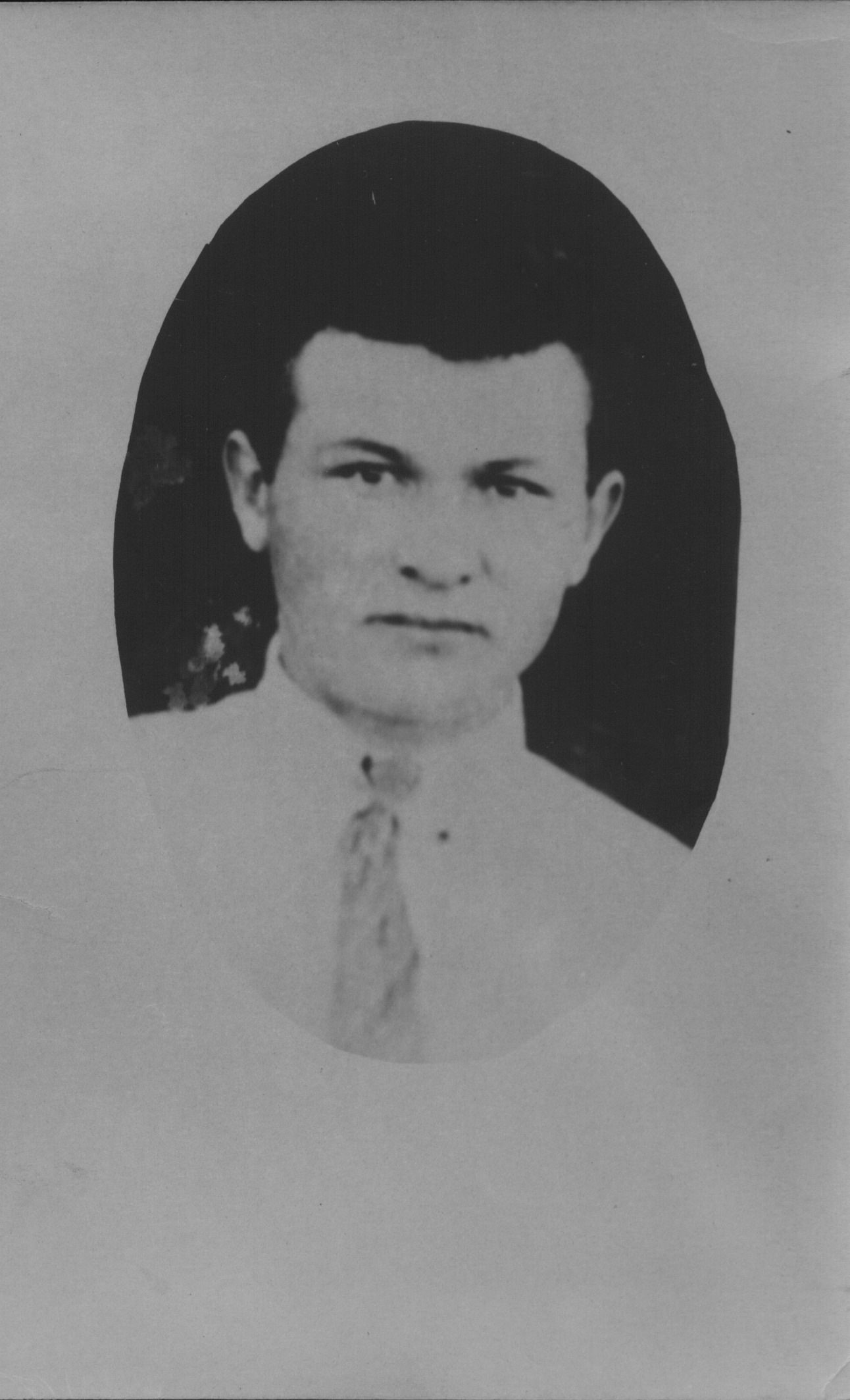 Шудря Михаил Сергеевич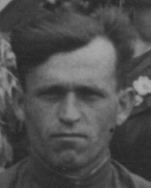 Елфутин Кузьма Егорович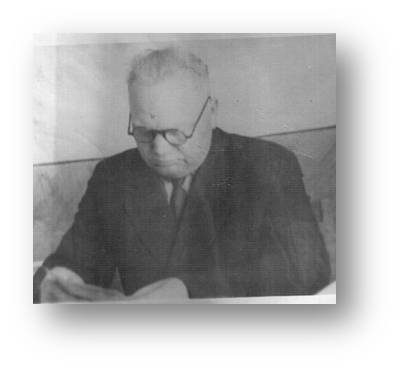 Кордемский Л.Н.Гуков Павел Иванович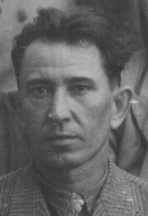 Гребенюк Василий Спиридонович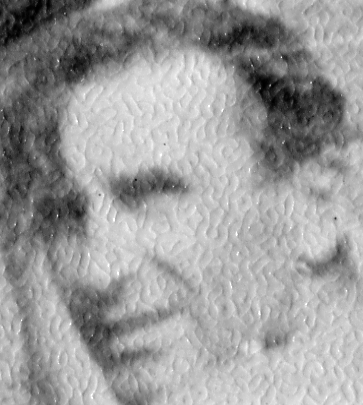 Байгушев Петр Сергеевич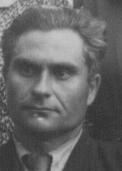 Филаткин Степан Федорович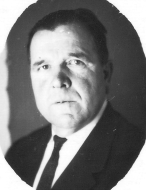 Герстнер Владимир Кильянович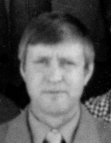 Гуков Иосиф Васильевич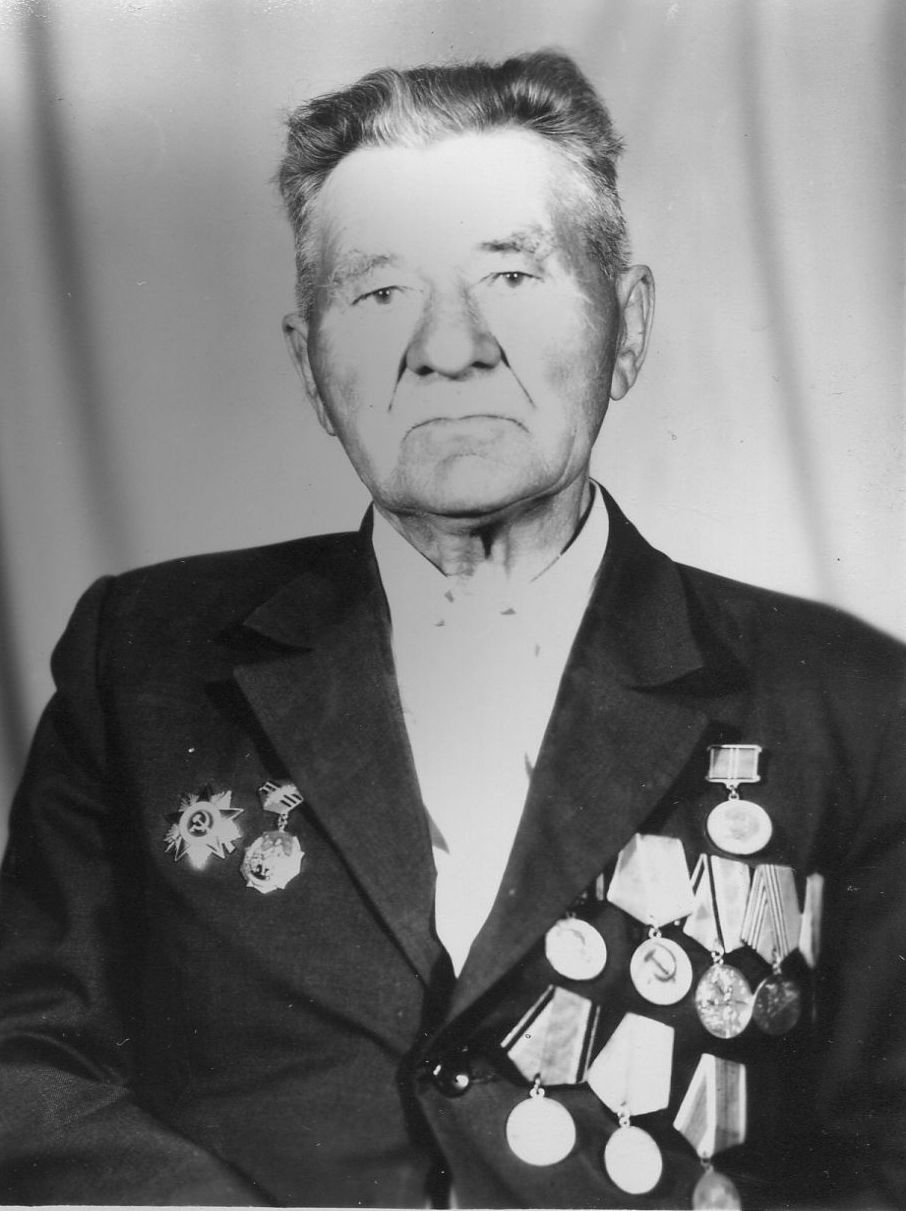 Гуков Павел Иванович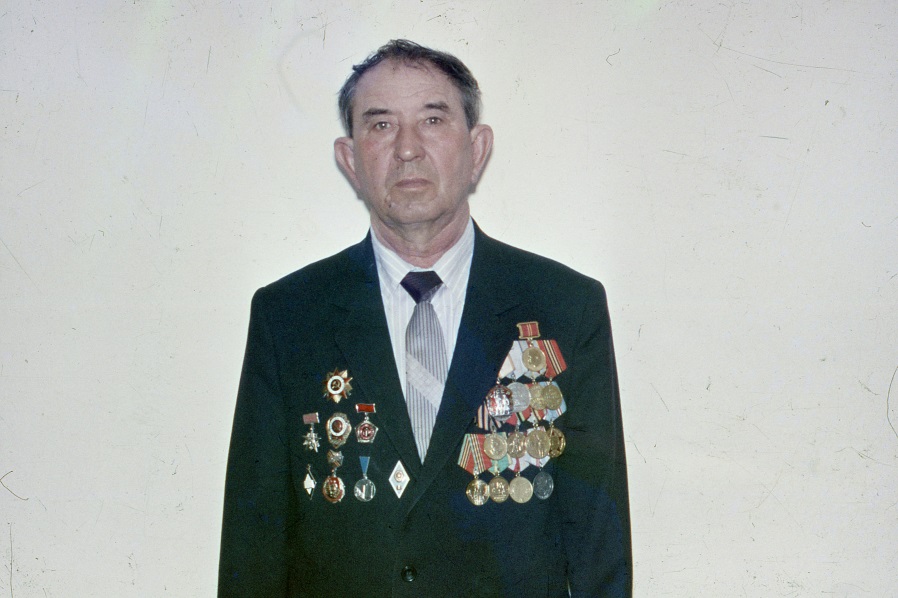 Шудря Михаил Сергеевич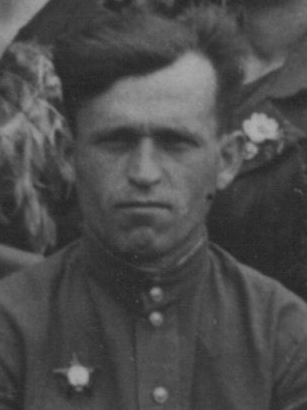 Елфутин Кузьма ЕгоровичКалачев Григорий Артемович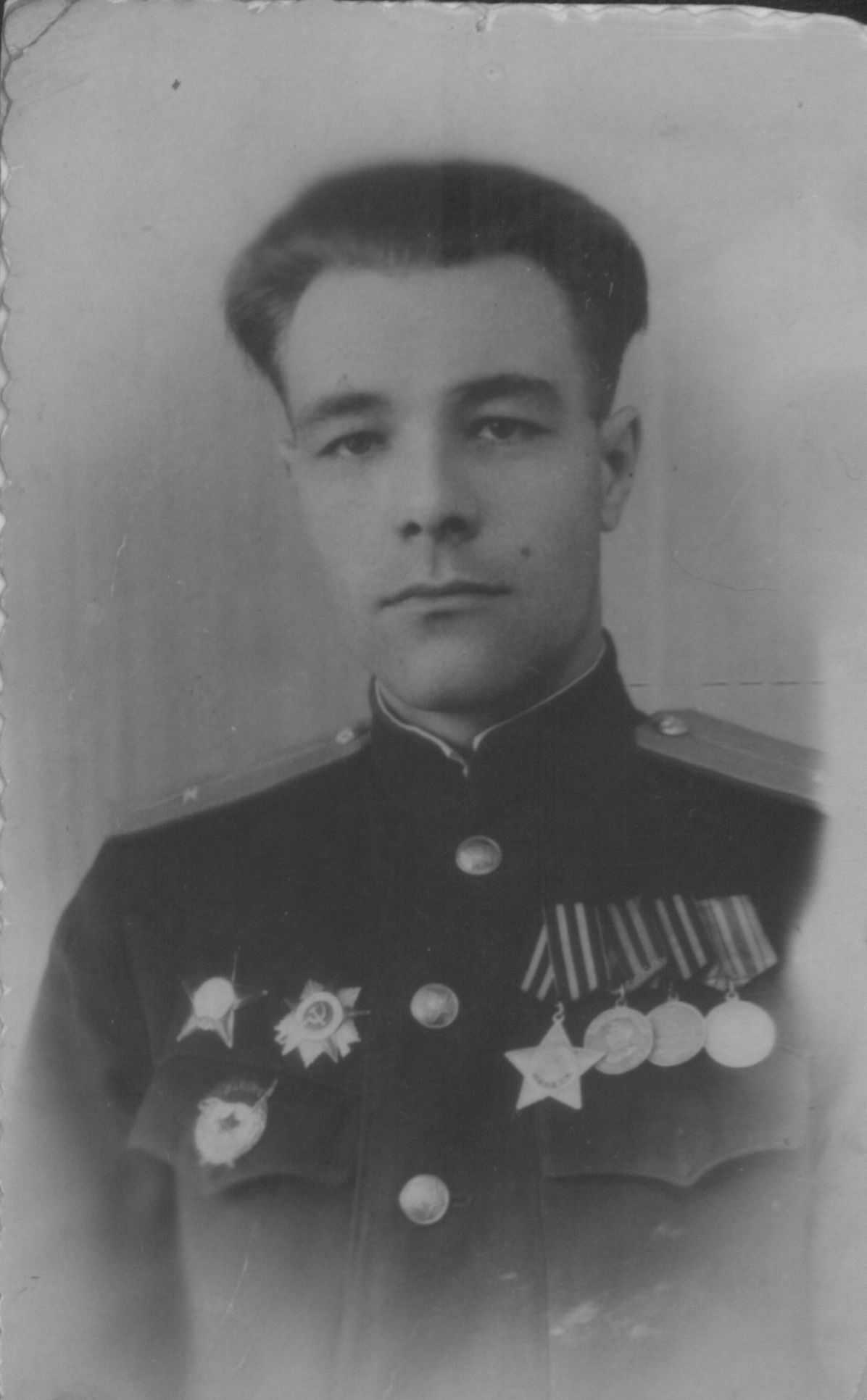 Мушанков Тимофей Иванович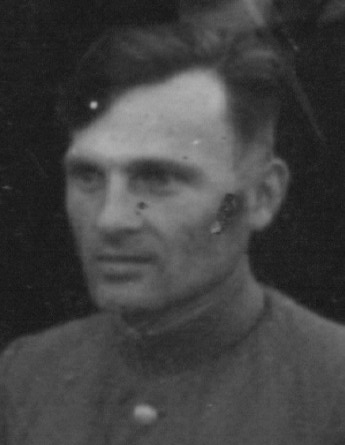 Решетников Василий Евгеньевич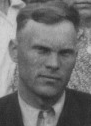 Байгушев Петр СергеевичГребенюк Василий СпиридоновичФилаткин Степан Федорович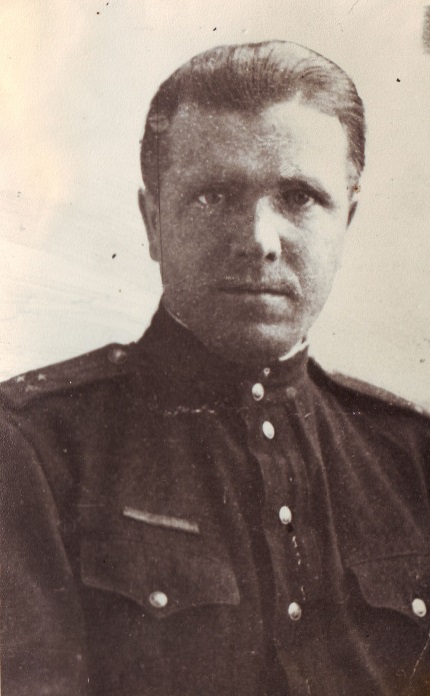 Красков Дмитрий Порфирьевич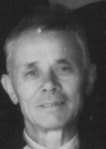 Абушенко Борис Пантелеевич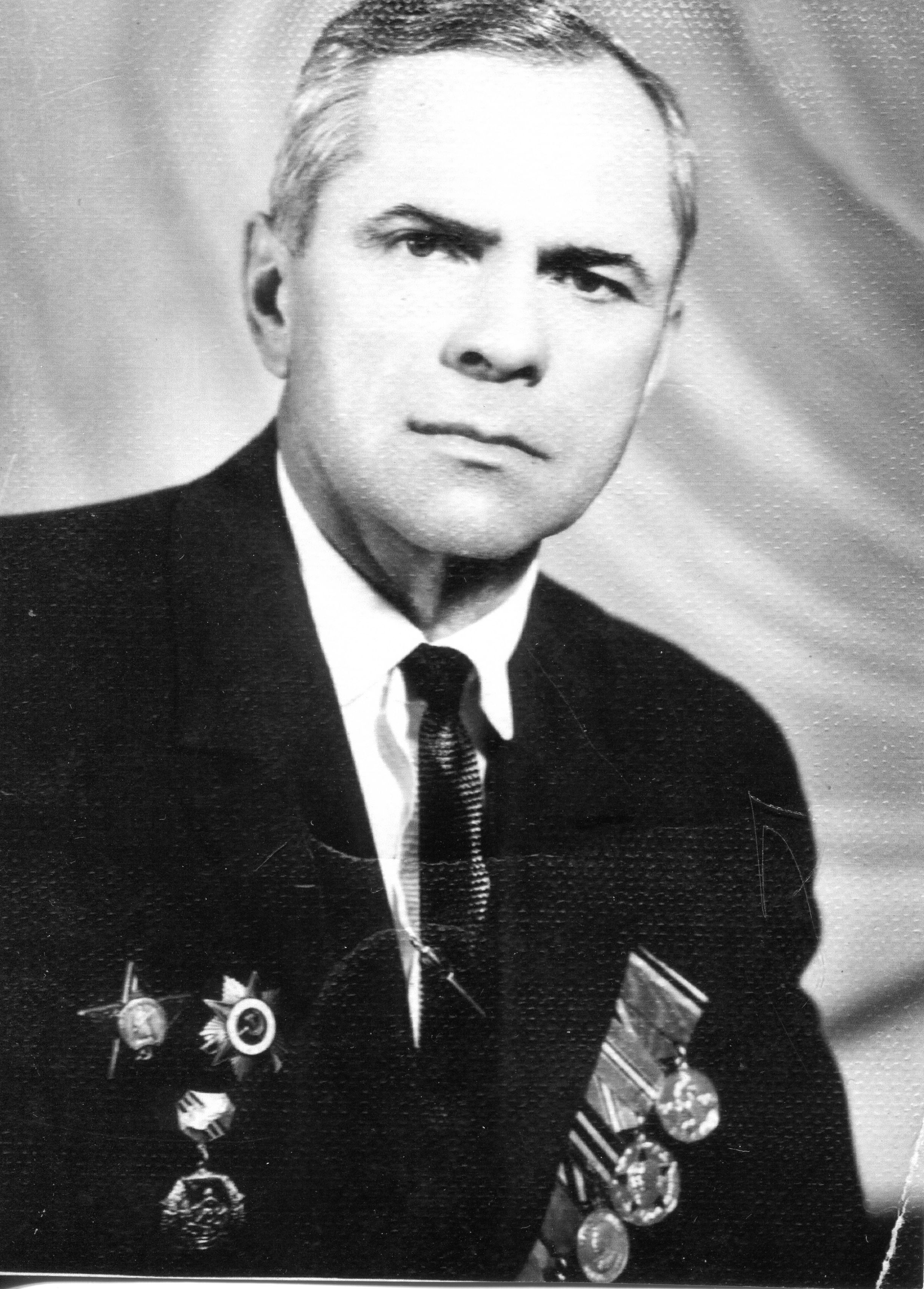 Супонин Александр Андреевич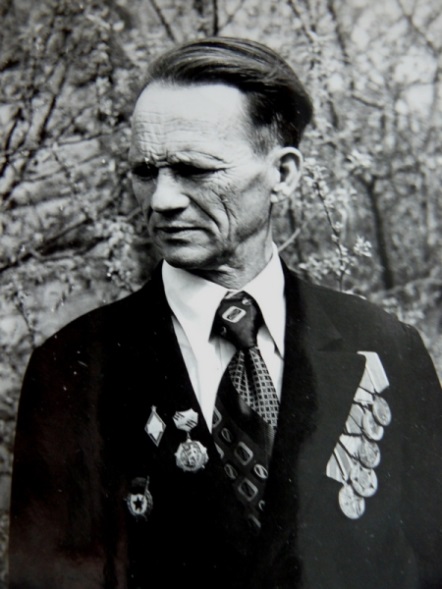 Пабст Иван Лукьянович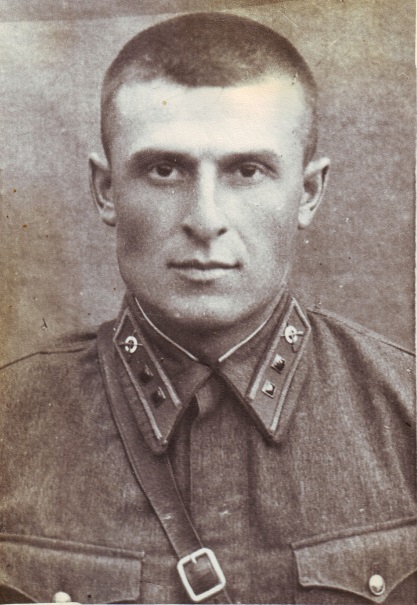 Супоня Григорий Павлович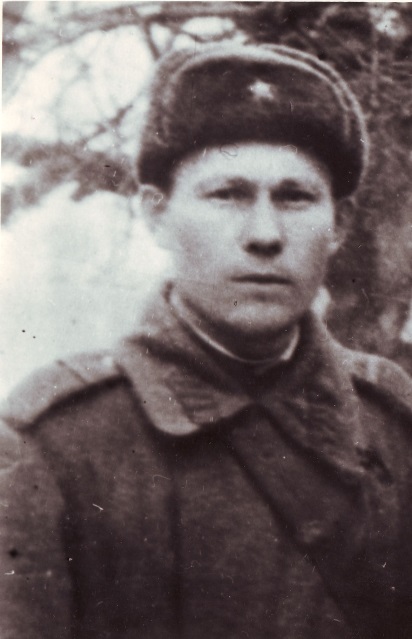 